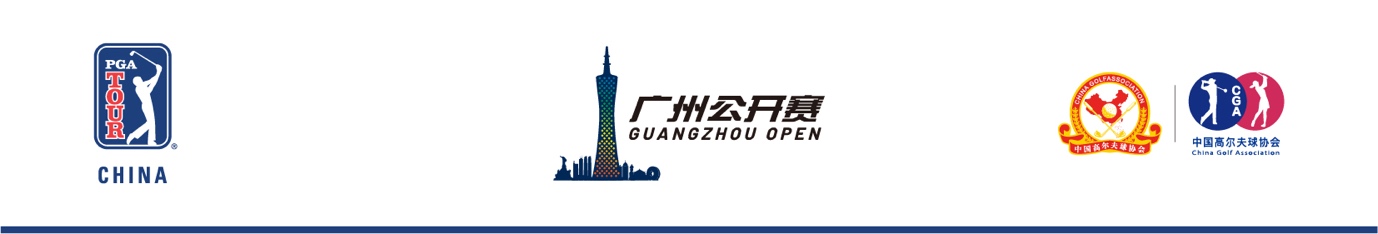 FOR RELEASE: July 18, 2019CONTACTS: Nicholas Kunz, PGA TOUR Series-China, nicholas.kunz@shankaisports.com                      Laury Livsey, PGA TOUR, laurylivsey@pgatourhq.comFirst Round – Partial ResultsGuangzhou OpenFor the complete leaderboard, click here* Began on No. 10** As of June 14Sluman holds clubhouse lead in GuangzhouGUANGZHOU, China—Under A scorching sun, American Trevor Sluman fired a 5-under 64 to set the clubhouse lead at the Guangzhou Open before officials suspended play due to dangerous weather. Of the players who finished, he leads by two shots over a quartet of players—Bryden Macpherson, Richard Jung, Zheng Ouyang and amateur Aaron Du. Max McGreevy, Cyril Bouniol and Shiyu Fan are all at 4-under with holes still to play at Nansha Golf Club. All players from the morning waves completed their rounds as the heat reached a high of 97 before the weather took a turn, and lightning in the area left 78 players unable to complete their rounds. The first round is scheduled to resume Friday at 7:30 a.m., while the second round will begin at 9 a.m.Sluman is currently No. 2 on the Order of Merit and is off to another great start as he looks to win his second PGA TOUR Series-China title and overtake David Kocher (1-under through 12 holes) on the Order of Merit. Despite being even-par through eight holes, Sluman followed an eagle on hole 9 with three birdies in his final five holes to hold the overnight lead. “I hit my irons really good today, so that was the key for me to shoot a nice low number,” said Sluman, who admits the heat made it difficult. “Honestly I wasn’t even thinking about golf, I was just counting down the holes because it was really hot, but luckily at the end I hit it close on the last couple holes to make a really nice number. I was really steady the whole day, and just caught fire on the last two holes.”McGreevy will be hoping to keep his momentum going and remain bogey-free when he restarts on hole 13 Friday. After opening with back-to-back birdies, McGreevy added two more birdies on holes 5 and 7 to lie in a tie with Fan (through nine holes) and Bouniol (through 12 holes), who won the Suzhou Open last month. McGreevy, who played on the 2018 Korn Ferry Tour, is still hunting for his breakthrough win in China after recording six top-10s, including four top-fives already this year, making him the most consistent player of the season. Australia’s Macpherson, the 2015 Player of the Year, is looking to win his third career title and is off to his quickest start of the year in this, his seventh start of the year. Macpherson is 58th on the current Order of Merit.If you don't wish to receive any further news from PGA TOUR Series-China, please reply to or email PTSC and write UNSUBSCRIBE in the subject headerPhotographsPlease credit: PGA TOUR Series-China / Zhuang LiuFor high-res versions of attached photos or more selection, email PTSC.media@shankaisports.comAbout PGA TOUR Series-China PGA TOUR Series-China is a professional golf tour featuring open-competition to all nationalities. PGA TOUR Series-China attracts players, mainly from Asia and other Pacific Rim countries, although members have come from five continents. PGA TOUR Series-China is owned and operated by the PGA TOUR and sanctioned by the General Administration of Sport of China. It operates in partnership with the China Golf Association and Shankai Sports. The top-five money-winners from PGA TOUR Series-China earn Korn Ferry Tour membership for the following season. PGA TOUR Series-China’s website is PGATOURSERIESCHINA.COM. Information on the Tour can also be found at PGATOUR.COM, the No. 1 site in golf.Website: www.pgatourserieschina.comFacebook: PGATourChinaTwitter: PGATourChinaInstagram: PGATourChinaOfficialPos.NameScoresCurrent OOM**1Trevor Sluman (U.S.)33-31—64 (-5)2T2Max McGreevy (U.S.)4-under through 123T2Cyril Bouniol (France)4-under through 127T2Shiyu Fan (China)4-under through 9161T5Bryden Macpherson (Australia)*34-32—66 (-3)58T5Richard Jung (Canada)33-33—66 (-3)10T5Zheng Ouyang (China)33-33—66 (-3)78T5a-Aaron Du (China)33-33—66 (-3)N/AT5Yinong Yang (China)3-under through 968